Technische Gids Nederlandse Kampioenschappen  Ploegenachtervolging en Teamsprint 17 november 2023 Omnisport Apeldoorn 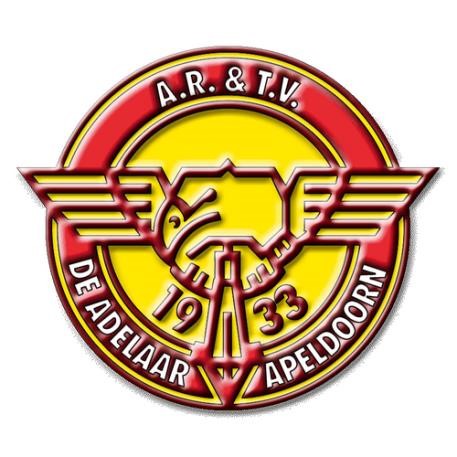 Organisatie AR & TV De Adelaar Apeldoorn ALGEMENE INFORMATIE   Organisatie Comité   Baancommissie AR & TV De Adelaar Coördinator: Hans van Bon Secretaris: Fred van Dorland   Koninklijke Nederlandsche Wielren Unie   	  	  Coördinator NK’s KNWU: René Kos 
KNWU Baancommissie Juryopstelling 	Voorzitter     	             Secretaris 
        Starter  	           Tijdwaarnemer              RondebordCommissaris
Commissaris. 	  Rondebord  	Microfonist   	  Anti-Doping Controle : Dopingautoriteit Nederland        Postbus 5000, 2900 EA Capelle a/d Ijssel       Nederland       Tel. +31(0)10-2170191, Fax +31(0)10-2170199    Rugnummers : Ophalen op middenterrein wielerhal.  De rugnummers worden uitgereikt als de complete ploeg aanwezig is. Let op: zonder geldige accreditatie word je hier niet toegelaten.  Medische assistentie Instituut Van der Meer   Permanence :  De permanence is gevestigd in het Omnisport  Apeldoorn,  De Voorwaarts 55, 7321 MA  Apeldoorn   Telefoon:  055 - 368 46 14    Ziekenhuis :  Gelre Hospitaal – locatie Lukas, A.Schweitzerlaan 31, Apeldoorn   : Telefoon 055-5818181   Politie  :  Alarmnummer  112 Brandweer : Alarmnummer  112 AANVULLEND REGLEMENT NEDERLANDSE BAANKAMPIOENSCHAPPEN  Ploegenachtervolging en Teamsprint  Algemene bepalingen  Artikel 1. De Nederlandse Baankampioenschappen worden verreden onder reglementen van de KNWU.   Artikel 2.  Het onder Titel XlV opgevoerde Antidoping Controle Reglement is van toepassing.  De controlelocatie is gevestigd in het Omnisport Apeldoorn.   Artikel 3. Het KNWU straffenbarema is van toepassing.   Artikel 4. De in het Omnisport Apeldoorn gelegen geheel overdekte houten baan is  250 meter lang.    Juryvergaderingen  Artikel 5. 
De juryvergaderingen vinden plaats in Omnisport Apeldoorn. 
De juryvergadering op zondag 17 november  plaats om 8.15 uur Sportcafé Omnisport 
Aanvang van de wedstrijden zal 9.30uur bedragen. Artikel 6. De deelname aan de Nederlandse Baankampioenschappen Ploegenachtervolging en Teamsprint staat open voor: jeugd – meisjes vanaf cat. 5 Jeugd-  Jongens vanaf cat. 6-7 Nieuwelingen-meisjes  Nieuwelingen- Jongens Mannen = alle cat. ouder dan de nieuwelingen Vrouwen=alle cat. ouder  de nieuwelingen meisjes Mixed ploegen zijn toegestaan en vallen onder de jongens/mannen categorie. De KNWU heeft vastgesteld, dat de organisatie een financiële bijdrage aan het NK mag vragen van de deelnemers. Aan de wedstrijd kan slechts worden deelgenomen na betaling van 10,00 euro per renner.De verschuldigde gelden dienen voor aanvang contant en met gepast geld te worden voldaan of per pinpas,aan de organisatie. Betaling kan geschieden bij de rugnummeruitgifte op het middenterrein. De Kampioenschappen worden verreden voor 1e plaats gouden medaille en rood-wit-blauwe-trui 2e plaats zilveren medaille 3e plaats bronzen medaille Er is geen overig prijzenschema De Nederlands Kampioenschap baanwielrennen Ploegachtervolging en Teamsprint  kunnen per onderdeel alleen doorgang bij een minimum aantal. Hieronder wordt het minimum aantal deelnemers genoemd dat nodig is om een kampioenschap te kunnen houden.  Bij een te klein aantal deelnemers kan besloten worden het onderdeel door te laten gaan, echter zal aan de winnaar van het betreffende onderdeel geen kampioenstrui worden uitgereikt.  Het minimale aantal voor een NK is 3 deelnemende ploegen per categorie. Begeleiders/Toegang tot het parc-fermé (rennerskwartier op het middenterrein)  1. Tot het Rennerskwartier op het middenterrein van de baan hebben uitsluitend toegang:  • De deelnemende renners;   Per team 1 begeleider.  Geaccrediteerde begeleiders  Geaccrediteerden zijn verplicht hun accreditatie zichtbaar te dragen. Geaccrediteerde vertegenwoordigers van de organisatie, de jury, de medische dienst, de pers of andere media en door de organisatie of de KNWU aangewezen personen.  Tot het Rennerskwartier op het middenterrein van de baan hebben geen toegang: Kinderen, huisdieren en personen zonder duidelijk aanwijsbare functie. In het parc-fermé (rennerskwartier) en op het midden terrein is het nuttigen van alcoholische dranken verboden. Renners waarvan begeleidende personen zonder geldige accreditatie niet voldoen aan het verzoek om het parc-fermé (rennerskwartier) of middenterrein te verlaten, worden van verdere deelname aan de kampioenschappen uitgesloten. Het kampioenschap Ploegenachtervolging zal bestaan uit de volgende onderdelen: Jeugd – 6 ronden – 1500 meter Nieuwelingen j/m – 8 ronden – 2000 meter Mannen + mixed 16 ronden – 4000 meter Vrouwen 16 ronden – 4000 meter Het rijden met transponder is verplicht Indien nodig kan een transponder worden gehuurd, kosten 5,00 euro 
Vooraf worden de transponders gecontroleerd op werking.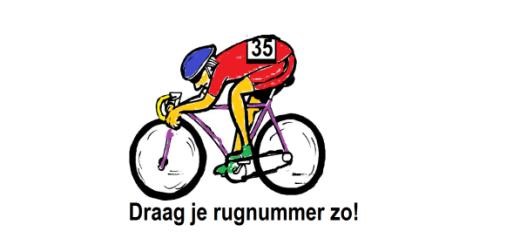 Het Teamsprintkampioenschap zal bestaan uit de volgende onderdelen:   Jeugd – 2 ronden – 2 renners   Nieuwelingen j/m + mixed – 3 ronden – 3 renners   Vrouwen – 3 ronden – 3  rensters   Mannen + mixed– 3 ronden – 3 renners De Finales zullen worden verreden na de kwalificaties. Tot de finale worden toegelaten: 1e-2e-3e-4e  tijd behaald in de kwalificatie Kleine finale: 3e-4e tijd Finale: 1e – 2e tijd In de kleine finale en finale spelen de tijden geen rol meer. Bij drie ploegen in een cat. zal alleen een finale 1-2 worden verreden. Organisatie    van de wedstrijd van de wedstrijd. De ploegen dienen te zijn samengesteld uit renners die zijn ingeschreven voor deze wedstrijd.  De samenstelling van de ploeg kan verschillen van wedstrijd tot wedstrijd.   De ploegleiders moeten minstens één uur voor de relevante start de wijzigingen in de samenstelling van de ploeg melden aan de wedstrijdcommissarissen.  Een ploeg kan bestaan uit 3 of 4 renners. De derde renner van elke ploeg bepaalt de tijd en de klassering van de ploeg. De tijd wordt geregistreerd op het voorwiel van de derde renner van elke ploeg.  10.Een ploeg wordt als ingelopen beschouwd wanneer de inhalende ploeg (tenminste 3 renners tezamen) binnen een afstand van één meter komt.  Er worden kwalificatieseries gereden om de 4 beste ploegen te klasseren  In de kwalificatierondes rijden in elke rit 1 of 2 ploegen.  Zoals hierboven reeds aangegeven:  De wedstrijd wordt in twee fasen gereden: 1) De kwalificatieritten om de 4 beste ploegen te selecteren op basis van hun tijden;  2) De finales.  De ploegen met de twee beste tijden rijden de finale voor de eerste en de tweede plaats, de twee anderen    rijden de finale voor de derde en vierde plaats. Indien tijdens de finale een ploeg wordt ingehaald door de andere ploeg, dan is de wedstrijd beëindigd en wordt de  inhalende ploeg tot winnaar verklaard. Verloop van de wedstrijd  De renners van elk team worden naast elkaar voor de startlijn geplaatst.  De zijdelingse afstand tussen renners bedraagt één meter.  De renner, geplaatst aan de binnenkant van de baan wordt gestart vanuit een startblok en is de eerst leidende renner.  Bij de categorie Jeugd kan de jury besluiten vanuit de hand te laten starten. In geval van een valse start zal de starter door middel van een dubbel pistoolschot de wedstrijd stoppen, bijvoorbeeld: als een renner te vroeg vertrekt of wanneer de renner die aan de binnenzijde van de baan vertrekt de leiding niet neemt.  Een ploeg die tijdens de kwalificatieseries 2 valse starts veroorzaakt, zal worden gediskwalificeerd.  Een ploeg die tijdens finale 2 valse starts veroorzaakt, verliest zijn finale. Duwen tussen renners van dezelfde ploeg is ten strengste verboden en wel op straffe  van diskwalificatie tijdens de kwalificatieseries en verwijzing naar de laatste plaats tijdens de eerste ronde.  Tijdens de finale verliest die ploeg zijn finale.  Wanneer de commissarissen vaststellen dat een ploeg op het punt staat te worden ingelopen, zullen zij, om te voorkomen dat er een aanrijding plaatsvindt met de andere ploeg of dat zij gehinderd worden in hun voortgang, door middel van een rode vlag de ingehaalde ploeg aanduiden dat het verboden is om af te lossen en zij aan de onderzijde van de baan moeten blijven rijden tot de inhalende ploeg is gepasseerd.   Elk nalaten om deze instructies uit te voeren zal resulteren in onmiddellijke diskwalificatie van de ploeg.   Een pistoolschot zal het einde van de wedstrijd aangeven, ofwel wanneer de derde renner van iedere ploeg de eindstreep passeert na het volbrengen van de volledige afstand, ofwel, tijdens de finales, op het moment dat een ploeg (tenminste 3 renners tezamen) de andere ploeg inhaalt.  Tijdens de kwalificatieseries:   In geval van een incident door ongeacht welke ploeg in de eerste halve ronde wordt de wedstrijd gestopt en onmiddellijk opnieuw gestart.  Indien zich een incident voordoet na de eerste halve ronde en er is slechts één renner het slachtoffer, dan  mag de ploeg ofwel verder rijden met drie renners, ofwel stoppen. In dat laatste geval moet de ploeg stoppen  binnen een volledig afgelegde ronde vanaf de plaats van het incident en dit op straffe van diskwalificatie. Indien mogelijk, rijdt de andere ploeg door.  De ploeg of renner die gestopt is als gevolg van een incident kan aan het eind van de kwalificatieritten opnieuw rijden alleen voor de tijd, waar van toepasing tegen een ploeg in dezelfde situatie.  In iedere ronde, inclusief de finale, wordt slechts één nieuwe start toegestaan als gevolg van incidenten. Finales:  In geval van een incident in de eerste halve ronde wordt de wedstrijd gestopt en onmiddellijk opnieuw gestart. Als de ploeg slachtoffer wordt van een volgend incident (al dan niet erkend) tijdens de opnieuw te rijden wedstrijd, is de ploeg uitgeschakeld.  Na de eerste halve ronde worden incidenten niet meer in aanmerking genomen. De ploeg rijdt door als er nog drie renners in de baan zijn.  Zo niet dan moet de ploeg stoppen en wordt:  Als verslagen beschouwd in de finales.  In iedere ronde, inclusief de finale, wordt slechts één nieuwe start toegestaan als gevolg van incidenten.  25a. De tijdklok bij de ploegenachtervolging zal na het “gereedzijn-signaal” van de commissarissen starten vanaf 20 seconden voor het vertrek. De Teamsprint Hieronder genoemd: Ploegensprint De Ploegensprint is een wedstrijd door twee ploegen tegen elkaar, waarvan elke renner steeds één ronde de leiding moet nemen.  Voor het NK gelden de volgende regels: 1e ronde zijn alle kwalificatiewedstrijden. op grond van de gemaakte tijden zullen de beste 4 ploegen nogmaals tegen elkaar strijden: 3e-4e tijd om de bronzen medaille 1e-2e tijd om de gouden en zilveren medaille De overige ploegen worden gekwalificeerd op de gemaakte tijd. In geval van gelijke tijden zal de best gerealiseerde tijd tijdens de laatste baanronde de doorslag geven. Een ploeg die niet verschijnt voor de finale zal niet meer vervangen worden. De andere ploeg wordt tot winnaar verklaard.   Indien de reden om niet te rijden niet wordt geaccepteerd, zal de afwezige ploeg gediskwalificeerd worden.  De ploegen dienen te worden samengesteld uit renners die voor deze wedstrijd werden ingeschreven.  De start wordt genomen in het midden van elk recht gedeelte van de baan (achtervolgingslijnen). Tijdens de kwalificatieritten zal deze plaats aangegeven worden door de commissarissen. Vervolgens zal de ploeg die in een vorige fase de beste tijd had, steeds tegenover de hoofdtribune starten.  De renners van iedere ploeg starten of zij aan zij of schuin naast/achter elkaar onder een hoek van 45° achter de startstreep. De zijdelingse    afstand tussen de renners is gelijk en tussen de 1,5 en 2 meter. De renner die aan de binnenzijde van de baan is geplaatst, wordt in evenwicht gehouden door het startblok en dient de leiding te nemen.  De renner aan de leiding, leidt de eerste ronde en beweegt zich dan eerst naar de buitenkant van de baan om vervolgens weer naar beneden komen en de baan te verlaten, zonder de andere ploeg te hinderen.  Mannen  De renner op de tweede positie, zal de volgende ronde de leiding nemen en op dezelfde wijze de baan verlaten.  De derde renner beëindigt de laatste ronde alleen.  Vrouwen:   De tweede renster beëindigt de laatste ronde alleen. .. .    Na voltooiing van zijn ronde, het voorste punt van de leidende renner zijn voorwiel moet de achtervolgingslijn passeren voor het voorste punt van het voorwiel van de volgende renner. Daarna, moet de leidende renner onmiddellijk naar boven gaan, en uiterlijk 15 meter na de achtervolgingslijn boven de sprinterslijn rijden. Onderling duwen tussen renners van dezelfde ploeg is ten strengste verboden.   Wanneer aan enig vereiste als boven weergegeven niet wordt voldaan, dan zal de ploeg worden teruggezet naar de laatste plaats van de competitie ronde. Kwalificatieronden:  In het geval van een incident mag een ploeg opnieuw starten aan het eind van de kwalificatieronde. Elke ploeg die is gehinderd door een incident bij de tegenstander mag, bij besluit van het college van commissarissen,   worden toegestaan opnieuw te starten aan het eind van de kwalificatieronde.  In de kwalificatieronde worden niet meer dan twee starts toegestaan.      In geval van een incident wordt de wedstrijd gestopt en opnieuw gestart. Als een ploeg slachtoffer wordt van een  incident (al dan niet erkend) tijdens de opnieuw te rijden wedstrijd, wordt de ploeg gedeclasseerd.   In iedere ronde, inclusief de finale, wordt per ploeg slechts één nieuwe start toegestaan als gevolg van incidenten.  De tijdklok bij de teamsprint zal na het “gereedzijn-signaal” van de commissarissen starten nog vast te stellen aantal seconden voor het vertrek. 